Sample Letter to Request InformationJane Doe123 Main StreetEverywhere, NY 00000(123) 555 – 4567July 9, 2020Dr. Lynn Charge, SuperintendentPublic School District123 Avenue AEverywhere, NY 00001Reference:	John Doe		DOB: 01/01/01		School: Middle SchoolDear Dr. Charge:Please send me a complete copy of John Doe’s cumulative and confidential educational record.  Please include medical records, special education records, discipline records, tests, evaluations, formal and informal correspondence, and teacher-to-teacher notes.  Please let me know if there is a cost and policy regarding photocopies. Please do not hesitate to call me at home (123) 555 – 4567 or at work (123) 555 – 1234, if you have any questions about my request.  I appreciate your assistance and quick response.Sincerely, Jane Doe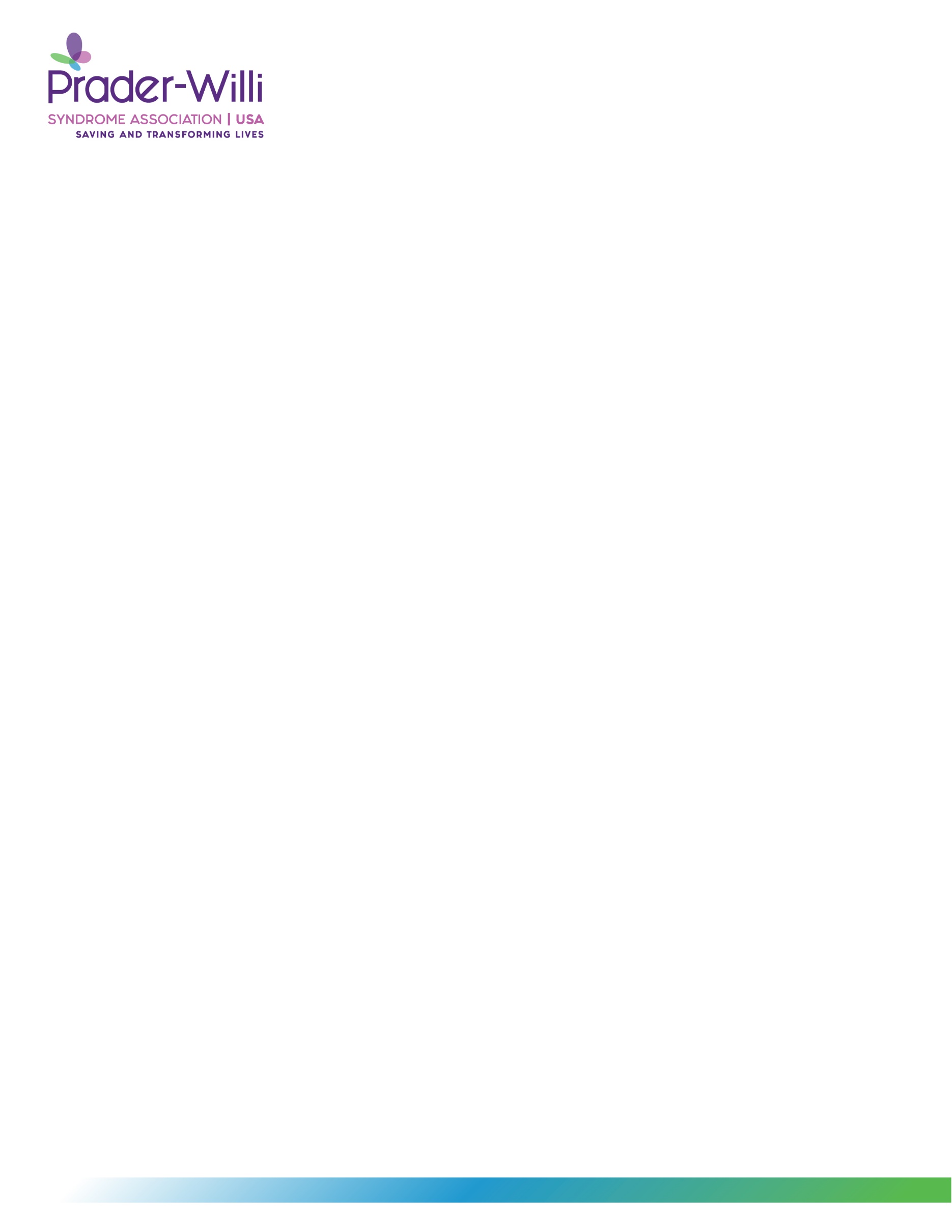 